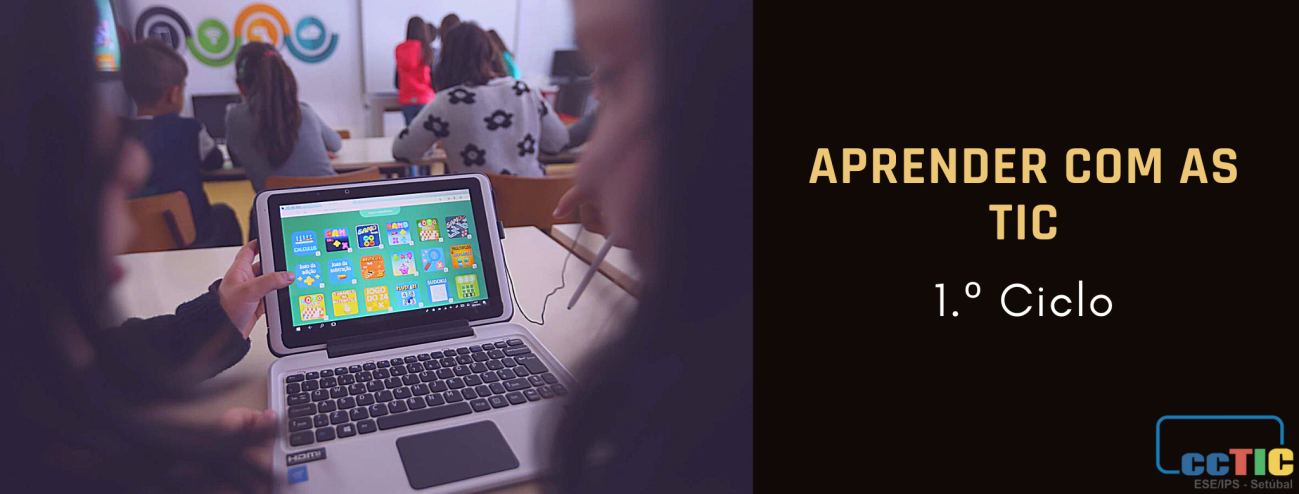 GUIÃO - [Sistemas do corpo em animação]Autoria: Comunidade de Prática de Professores do 1.º Ciclo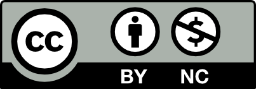 TítuloSistemas do corpo em animaçãoDisciplina(s)Estudo do Meio, Português, Matemática, Expressão e Ed. Plástica e TIC.Ciclo/Ano de escolaridade1.º Ciclo – 3.º e 4.º anosBreve descriçãoEstudo dos sistemas digestivo e respiratório, a partir da apropriação de conhecimentos, envolvendo pesquisas, recursos online e materiais existentes na biblioteca, com a finalidade de criar animações pedagógicas dos sistemas referidos, levando os alunos a construir o seu próprio conhecimento. Aprendizagens EssenciaisPortuguêsCompreender o essencial dos textos lidos.Identificar informação essencial em textos orais e escritos sobre temas conhecidos.Elaborar respostas escritas a questionários e a instruções.Escrever legivelmente com correção (orto)gráfica.MatemáticaConceber e aplicar estratégias na resolução de problemas com números naturais, em contextos matemáticos e não matemáticos, e avaliar a plausibilidade dos resultados. Reconhecer e descrever regularidades em sequências e em tabelas numéricas, formular conjeturas e explicar como são geradas essas regularidades. Desenvolver interesse pela Matemática e valorizar o seu papel no desenvolvimento das outras ciências e domínios da atividade humana e social.Estudo do MeioConhecer características do seu corpo.Perfil dos Alunos à Saída da Escolaridade ObrigatóriaLinguagens e textosUtilizar de modo proficiente diferentes linguagens e símbolos associados às línguas (língua materna e línguas estrangeiras), à literatura, à música, às artes, às tecnologias, à matemática e à ciência;Aplicar estas linguagens de modo adequado aos diferentes contextos de comunicação, em ambientes analógico e digital.Informação e ComunicaçãoUtilizar e dominar instrumentos diversificados para pesquisar, descrever, avaliar, validar, mobilizar informação, de forma crítica e autónoma, verificando diferentes fontes documentais e a sua credibilidade;Transformar a informação em conhecimento; Colaborar em diferentes contextos comunicativos, de forma adequada e segura, utilizando diferentes tipos de ferramentas (analógicas e digitais), com base nas regras de conduta próprias de cada ambiente.Raciocínio e resolução de problemasInterpretar informação, planear e conduzir pesquisas;Gerir projetos e tomar decisões para resolver problemas.Pensamento crítico e pensamento criativoPensar de modo abrangente e em profundidade, de forma lógica, observando, analisando informação, experiências ou ideias, argumentando com recurso a critérios implícitos ou explícitos, com vista à tomada de posição fundamentada;Prever e avaliar o impacto das suas decisões.Relacionamento interpessoalConsolidar e aprofundar as competências que já possuem, numa perspetiva de aprendizagem ao longo da vida;Estabelecer objetivos, traçar planos e concretizar projetos, com sentido de responsabilidade e autonomia.Bem-estar, Saúde e AmbienteCompreender os equilíbrios e as fragilidades do mundo natural na adoção de comportamentos que respondam aos grandes desafios globais do ambiente.Sensibilidade estética e artísticaExperimentar processos próprios das diferentes formas de arte.Saber científico, técnico e tecnológicomanipular e manusear materiais e instrumentos diversificados para controlar, utilizar, transformar, imaginar e criar produtos e sistemas;executar operações técnicas, segundo uma metodologia de trabalho adequada, para atingir um objetivo ou chegar a uma decisão ou conclusão fundamentada, adequando os meios materiais e técnicos à ideia ou intenção expressa.Consciência e domínio do corpoter consciência de si próprios a nível emocional, cognitivo, psicossocial, estético e moral por forma a estabelecer consigo próprios e com os outros uma relação harmoniosa e salutar.Domínio(s) das Orientações Curriculares para as TICInvestigar e pesquisar;Comunicar e colaborar;Criar e inovar.Conhecimentos, Capacidades e Atitudes das Orientações Curriculares para as TICPlanificar estratégias de investigação e pesquisa a realizar online; Utilizar o computador e outros dispositivos digitais como ferramentas de apoio ao processo de investigação e pesquisa; Identificar as potencialidades e principais funcionalidades de ferramentas para apoiar o processo de investigação e pesquisa online;Identificar diferentes meios e aplicações (síncronos ou assíncronos) que permitam a comunicação em suporte digital, com públicos conhecidos, tendo em conta o público-alvo e o objetivo da comunicação;Comunicar (por texto, áudio, vídeo, etc.), utilizando ferramentas digitais, para expressar uma ideia ou opinião, explicar ou argumentar, no contexto das atividades de aprendizagem de diferentes áreas do currículo.Utilizar as TIC para gerar ideias, planos e processos de modo a criar soluções para problemas do quotidiano;Identificar e compreender a utilização do digital e o seu potencial na compreensão do mundo que os rodeia; Compreender a importância da produção de artefactos digitais;  Utilizar e transformar informação digital, sendo capaz de criar novos artefactos; Identificar e resolver problemas matemáticos simples, com apoio em ferramentas digitais.Duração previstaAproximadamente 360 minutos.Tempo síncrono |Tempo assíncronoTempo assíncrono - 60 a 120 minutos e Tempo síncrono - 240 minutos.DesenvolvimentoTempo assíncronoPedir aos alunos para visualizarem os seguintes vídeos sobre o sistema digestivo e respiratório (1):Sistema Digestivo - Estudo do Meio 1º ciclo - O Troll explica - YouTubeSistema Respiratório - Estudo do Meio 1º ciclo - O Troll explica. - YouTubeEm trabalho autónomo, os alunos realizam a leitura do manual, onde consta esta temática e realizam as propostas de trabalho.Tempo síncronoNuma aula síncrona, os alunos apresentam as aprendizagens que realizaram através da visualização dos vídeos e das leituras realizadas no manual e da concretização das propostas de trabalho. Procura-se promover um diálogo em torno da temática, com o objetivo de perceber as aprendizagens já realizadas, tirar dúvidas e cimentar conhecimentos. Recorrer aos nomes dos diferentes órgãos para estudar/rever a acentuação das palavras; classificação das palavras quanto à acentuação e quanto à sílaba tónica. Construção por parte dos alunos de meios visuais de apoio ao estudo (trabalho colaborativo) (2).Aceder ao recurso - Gramática e Sistemas e responder às questões para testar conhecimentos. Para quem não tiver acesso a um email do gmail pode usar o seguinte PDF. Pode aceder também à avaliação da atividade (ver anexo “avaliação da gramática”)Construção de imagem animada “GIF”, sobre um dos sistemas do corpo humano (digestivo ou respiratório), recorrendo ao programa “Paint” e ao site “www.gifmaker.me“ (3) (ver anexo “Pasta de construção de GIF”).Esta atividade pode ser realizada usando a programação em Scratch (4).  (ver anexo “Pasta Atividade Scratch”) Realização de situações problemáticas sobre “Tempo”, estabelecendo relações numéricas, envolvendo regularidades em sequências e em tabelas numéricas; tendo como ponto de partida uma animação de imagens (ver anexo “Tarefa – Tempo”).Momento de partilha de aprendizagens e de trabalhos, visualizando os “GIF” realizados pelos vários alunos.Materiais e recursosComputadores;Tablets;Telemóveis;Livros;Manuais;Internet;Materiais disponíveis na Drive;Vídeos do Youtube Produto(s) esperado(s)Meios visuais de apoio ao estudo de classificação de classes de palavras, número de sílabas e posição de sílaba tónica. Animação Gif e programação em Scratch. Avaliação das aprendizagensParticipação, empenho e motivação dos alunos;Correção, adequação e qualidade dos trabalhos desenvolvidos, tendo em conta as atividades propostas.Ligações a imagens, vídeo e/ou outros recursos online(URL de vídeos, imagens, quizzes, páginas online, etc. que estejam relacionados com esta atividade).Sistema Digestivo - Estudo do Meio 1º ciclo - O Troll explica - YouTubeSistema Respiratório - Estudo do Meio 1º ciclo - O Troll explica. - YouTubehttps://www.youtube.com/watch?v=fQr8ciIVFf0www.gifmaker.mehttps://scratch.mit.edu/